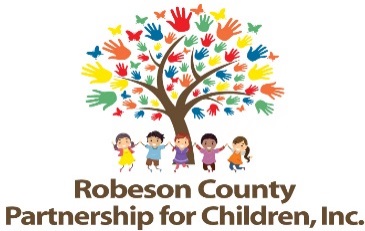 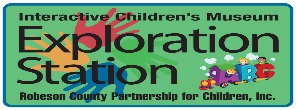 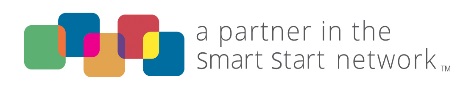 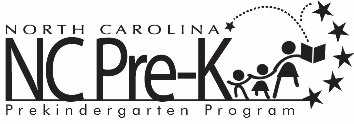 Executive Committee MeetingJanuary 15, 2019RCPC Board Room12:00 p.m. Approval of MinutesReview minutes from the November 13, 2018 committee meetings.Action ItemsBudget Reversion Request – Professional Development (PD)Background:  The Board of Directors must approve all budget reversions.Issue: RCC requests to revise the PD budget by reverting $34,290.00 and decreasing the following line items: contracted services by $18,663.00 and grants/cash awards by $15,627.00. The decrease is due to a new requirement that individuals must apply for and use Child Care Services initiatives funding. Also, less funds will be needed for contracting services for Praxis Prep. Recommendation:	 It is recommended that the committee consider approving the PD budget reversion request.Budget Amendment Request – SubsidyBackground:  The Board of Directors must approve all budget amendments.Issue: RCDSS requests to amend the Subsidy budget by increasing the budget by $44,290.00. Subsidy requested to increase the following line items:  purchases of services line item by $44,290.00. Additional funding will serve children currently on Robeson County’s wait list. Recommendation:	 It is recommended that the committee consider approving the Subsidy budget amendment request.Budget Revision Request – Professional Development (PD)Background:  The Board of Directors must approve all budget revisions.Issue: RCC requests to revise the PD budget by decreasing the following line items: contracted services by $2,500.00 and increasing furniture/non-computer equipment over $500 by $2,500.00. The budget revision will allow for a new laptop purchase to replace an existing broken laptop. Laptop computers are used at child care facilities for MTP teacher conferences. Recommendation:	 It is recommended that the committee consider approving the PD budget revision request.DSP Subcontractor ApprovalBackground: The Board of Directors must approve any subcontractors requested by Direct Service Providers.Issue:  Professional Development Services requests the use of subcontractors for the following activity components:Diana Lloyd is being requested to code pre- and post-observations of the teachers participating in My Teaching Partner for 2018-2019.Cynthia Miecznikowski is being requested to conduct Praxis Core face-to-face workshop trainings for reading and writing in 2019.Recommendation: It is recommended that the committee review and consider approving the requested subcontractors. Cost Allocation PlanBackground:  The Board of Directors must approve any changes to the cost allocation plan.Issue:  The Cost allocation plan has been updated to add a new tenant, Donna Chavis.  Recommendation:	 It is recommended that the committee review the revised cost allocation plan and consider approving.  Treasurer’s Report Background:  The Executive Committee reviews the financial report for RCPC.Issue:  The treasurer’s report for the 2018-2019 fiscal year is included.Recommendation:  It is recommended that the committee review the treasurer’s report and consider approving.  Non-Action Items	Audit Report- The report resulted in no reportable findings.AnnouncementsAdjournment  The next meeting will be held on Tuesday, March 19, 2019.  